                БОЙОРОК                                                                   ПОСТАНОВЛЕНИЕ               17.09. 2021 й.                            №  27/1                                 17.09.2021 годаО внесении дополнений в План мероприятий по противодействию коррупции	 в сельском поселении Ермолкинский сельсоветмуниципального  района Белебеевский районРеспублики Башкортостан на 2019-2021 годы		Руководствуясь Указом Президента Российской Федерации от 16 августа 2021 года № 478  «О Национальном плане противодействия коррупции на 2021-2024 годы», пунктом 33 части 1 статьи 15 Федерального закона от 06.10.2003 года №131-ФЗ  «Об общих принципах	 организации местного самоуправления в Российской Федерации», ПОСТАНОВЛЯЮ:1. Внести дополнения в  План мероприятий по противодействию  коррупции в сельском поселении Ермолкинский сельсовет муниципального района Белебеевский район Республики Башкортостан на 2019- 2021 годы, утвержденный постановлением  Администрации сельского поселения Ермолкинский сельсовет муниципального района Белебеевский район Республики Башкортостан от  21 января 2019 года № 4 согласно приложению.2.  Контроль за исполнением настоящего постановления оставляю за собой. Глава сельского поселения                                        К.В.АкимовПлан мероприятий по противодействию  коррупции в сельском поселении Ермолкинский сельсовет	 муниципального района Белебеевский район Республики Башкортостан на 2021 годБАШКОРТОСТАН РЕСПУБЛИКАНЫ БӘЛӘБӘЙ РАЙОНЫ МУНИЦИПАЛЬ РАЙОНЫНЫН ЕРМОЛКИНО АУЫЛСОВЕТЫ АУЫЛ БИЛӘМӘhЕ ХАКИМИӘТЕ                                            452022, Ермолкино ауылы, Ленин урамы, 29а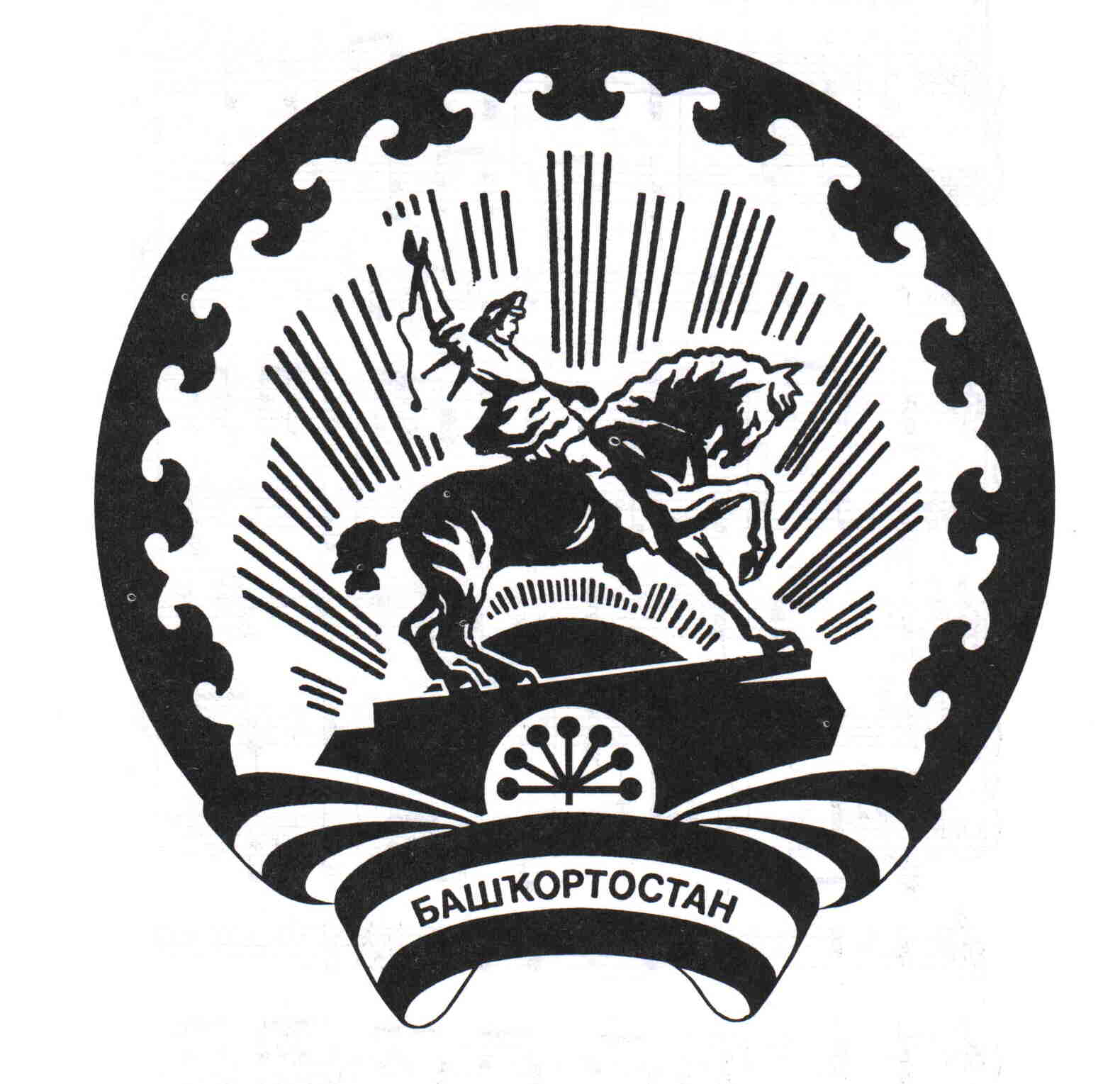 АДМИНИСТРАЦИЯ  СЕЛЬСКОГО ПОСЕЛЕНИЯ ЕРМОЛКИНСКИЙ СЕЛЬСОВЕТ МУНИЦИПАЛЬНОГО РАЙОНА БЕЛЕБЕЕВСКИЙ РАЙОН РЕСПУБЛИКИ БАШКОРТОСТАН 452022, с. Ермолкино, ул. Ленина, 29а Приложение к постановлению Администрации сельского поселения Ермолкинский сельсовет муниципального района Белебеевский район Республики Башкортостан от «17»  сентября 2021  года  № 27/1№п/пСодержание мероприятийИсполнителиСроки исполненияРазработка и утверждение проекта дополнений  в план мероприятий по противодействию коррупции на 2021 год в соответствии с Национальным планом на 2021-2024 годы Администрации СП Ермолкинский сельсовет МР Белебеевский район Республики Башкортостандо 17 сентября  т.г.Проводить мониторинг участия лиц, замещающих муниципальные должности, должности муниципальной службы, в управлении коммерческими и некоммерческими организациями Администрации СП Ермолкинский сельсовет МР Белебеевский район РБ, Совет СП Ермолкинский сельсовет МР Белебеевский район РБ - по согласованию (далее - Совет)раз в полугодиеОбеспечить участие лиц, впервые поступивших на муниципальную службу или на работу в соответствующие организации и замещающих должности, связанные с соблюдением антикоррупционных  стандартов, в мероприятиях по профессиональному развитию в области противодействия коррупцииАдминистрации сельского поселения Ермолкинский сельсовет муниципального района Белебеевский район Республики Башкортостан, Совет СП Ермолкинский сельсовет МР Белебеевский район РБ (далее - Совет)не позднее одного года со дня поступления на службуОбеспечить участие муниципальных служащих, работников, в должностные обязанности которых входит участие в проведении закупок товаров, работ, услуг для обеспечения государственных (муниципальных) нужд, в мероприятиях по профессиональному развитию в области противодействия коррупции, в том числе их обучение по дополнительным профессиональным программам в области противодействия коррупции.Администрации сельского поселения Ермолкинский сельсовет муниципального района Белебеевский район Республики Башкортостан, Совет СП Ермолкинский сельсовет МР Белебеевский район РБ (далее - Совет)по мере необходимости